Année scolaire 2018/2019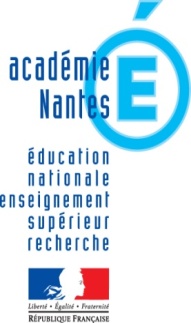 Coupon d’adhésion à l’association sportive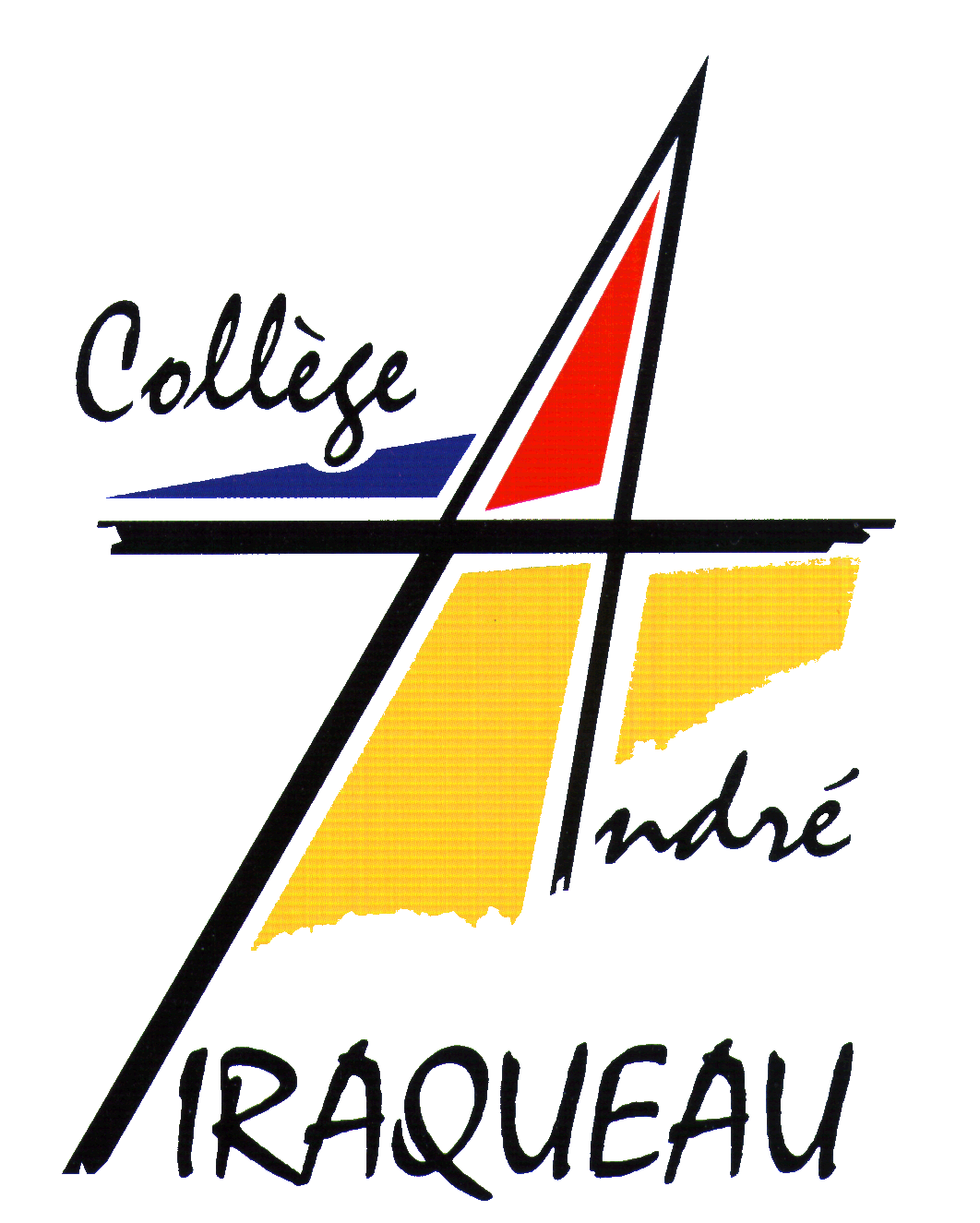 « Sport France »Coupon d'adhésion à l'association sportive "Sport France"Je, soussigné (e),…………………………………………………………………………,Autorise mon fils, ma fille, ...........................................................................,à adhérer à l’association sportive du collège Tiraqueau « sport France » pour l’année  2016-2017.Forfait à 20 €. Je désire lui permettre d'adhérer à l'association et ainsi bénéficier de toutes les activités proposées. "J'ai pris connaissance des garanties proposées  par l'assureur de l'association sportive pour la couverture des dommages corporels de mon enfant dans le cadre des activités de l'AS. Je peux la retrouver sur le site du collège à la rubrique AS (dans Signature des parents :Pour l'élève, je m’appelle :……………………………………………………………………….. Classe de : ………….      Et  je m’engage  à : Participer en respectant les horaires et les règles de fonctionnement (notamment de sécurité) Participer en respectant les personnes (adultes et élèves) dans tous les sports pratiqués Si je m’inscris à une activité et que je ne peux pas y aller, prévenir un des professeurs d’EPS le plus rapidement possible pour laisser la place à un autre élèveSignature de l’élève :